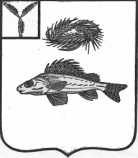    АДМИНИСТРАЦИЯЕРШОВСКОГО МУНИЦИПАЛЬНОГО   РАЙОНА САРАТОВСКОЙ ОБЛАСТИПОСТАНОВЛЕНИЕ         от_04.04.2018г. ___________   № ___264____________________г. ЕршовО создании Совета по развитию малого и среднего предпринимательства.          В целях совершенствования системы поддержки малого и среднего предпринимательства на территории Ершовского муниципального района, в соответствии с Федеральным законом от 24 июля 2007 года №209-ФЗ "О развитии малого и среднего предпринимательства в Российской Федерации", законодательством Саратовской области, руководствуясь   Уставом  Ершовского муниципального района  Саратовской области,  администрация Ершовского муниципального района ПОСТАНОВЛЯЕТ:
        1.Создать Совет по развитию малого и среднего предпринимательства и утвердить его состав согласно приложению №1.        2.Утвердить Положение о Совете по развитию малого и среднего предпринимательства согласно приложению №2.        3.Сектору по информационным технологиям и программного обеспечения администрации Ершовского муниципального района  разместить настоящее  постановление на официальном сайте администрации Ершовского муниципального района в сети «Интернет».        4.Контроль за исполнением настоящего постановления возложить на заместителя главы администрации ЕМР.Глава    администрации				                                С.А.Зубрицкая
Приложение №1
к постановлению администрации Ершовского муниципального района    
от 04.04.2018г.  № 264Состав Совета по развитию малого и среднего предпринимательстваПриложение №2
к постановлению администрации Ершовского муниципального района
от 04.04.2018г.  № 264ПОЛОЖЕНИЕО СОВЕТЕ ПО РАЗВИТИЮ МАЛОГО И СРЕДНЕГО ПРЕДПРИНИМАТЕЛЬСТВАНА ТЕРРИТОРИИ ЕРШОВСКОГО МУНИЦИПАЛЬНОГО РАЙОНАI.Общие положения1. Совет по развитию малого и среднего предпринимательства на территории муниципального района (далее - Совет) образуется постановлением администрации муниципального района.2. В своей деятельности Совет руководствуется Конституцией Российской Федерации, федеральным законодательством, законодательством Саратовской области, муниципальными правовыми актами.II. Цель создания СоветаСовет создается с целью обеспечения регулярного обсуждения деятельности органов местного самоуправления и предпринимательского сообщества в рамках реализации государственной политики в сфере развития малого и среднего бизнеса.III. Задачи СоветаЗадачами Совета являются:- организация совещательного взаимодействия органов местного самоуправления с субъектами малого и среднего предпринимательства;- анализ состояния развития малого и среднего предпринимательства в районе;- обобщение предложений предпринимательских кругов в отношении путей и методов экономических преобразований;- разработка предложений о подготовке и издании муниципальных правовых актов по поддержке малого и среднего предпринимательства в районе;- организация информационной и консультационной поддержки субъектов малого и среднего предпринимательства;- оказание содействия в реализации важных для экономики района  инвестиционных проектов и подготовка предложений по их поддержке.IV. Полномочия СоветаПри решении поставленных задач Совет полномочен:- разрабатывать предложения по развитию малого и среднего предпринимательства, направленные на увеличение субъектами малого и среднего бизнеса количества предоставляемых услуг и рабочих мест;- готовить предложения о возможном участии субъектов малого и среднего бизнеса в реализации социально-экономических программ развития района;- выявлять административные барьеры на пути развития малого и среднего предпринимательства с последующей разработкой предложений по их устранению;- запрашивать и получать в органах местного самоуправления необходимые для осуществления деятельности Совета информационные материалы;- привлекать к своей работе представителей общественных организаций, экспертов и консультантов;- приглашать на свои заседания представителей органов местного самоуправления, субъектов малого и среднего предпринимательства, средств массовой информации для решения возникающих вопросов в сфере поддержки и развития предпринимательства;- подготавливать методические материалы и рекомендации по вопросам предпринимательской деятельности;- разрабатывать предложения по развитию инвестиционной деятельности.V. Состав Совета1. В состав Совета входит председатель, заместитель председателя, секретарь и члены Совета.2. Руководство деятельностью Совета осуществляет председатель Совета, в период его отсутствия - заместитель председателя Совета.3. Совет формируется из муниципальных служащих администрации района, депутатов  и  представителей субъектов малого и среднего предпринимательства.4. Предложения по включению муниципальных служащих администрации района, депутатов  и представителей субъектов малого и среднего предпринимательства в состав Совета обобщаются и вносятся отделом по управлению муниципальным имуществом, земельным ресурсам и экономической политики администрации  на утверждение главе администрации.5. Персональный состав Совета утверждается постановлением администрации Ершовского муниципального района.6. Председатель Совета:- координирует работу Совета;- организует проведение заседаний Совета;- утверждает повестку дня заседания Совета;- привлекает к работе Совета экспертов и консультантов;- представляет Совет во взаимоотношениях с органами местного самоуправления, субъектами малого и среднего предпринимательства.VI. Организация деятельности Совета1. Основной формой работы Совета является заседание Совета.2. Заседания Совета проводятся по инициативе председателя и членов Совета. Время проведения заседания Совета определяется его председателем. Заседание Совета является правомочным, если на заседании присутствует более половины членов Совета.3. Решения Совета принимаются простым большинством голосов присутствующих на заседании членов Совета и оформляются протоколом. При равенстве голосов решающим является голос председателя.4. Протоколы заседаний Совета подписываются председателем и секретарем Совета.5. Предложения Совета, разработанные по итогам его заседаний, доводятся до сведения главы администрации района.Сучкова Любовь Ивановназаместитель главы администрации, председатель СоветаСладкомедова Ольга ВасильевнаНачальник отдела по управлению муниципальным имуществом, земельным ресурсам и экономической политики, заместитель председателя СоветаПрипутникова Татьяна Геннадьевнаотдела по управлению муниципальным имуществом, земельным ресурсам и экономической политики, секретарь СоветаБаранов Сергей Павлович Начальник отдела аграрной политики и природопользования администрации ЕМР Шорохова Нина Юрьевнаиндивидуальный предприниматель,  член  регионального отделения "Опора России" (по согласованию)Аубекерова Татьяна Галимовнаиндивидуальный предприниматель  (по согласованию)Куропатов Андрей ИвановичГенеральный директор ПКФ «Анвак» (по согласованию)Ширшов Дмитрий ВикторовичДиректор Центра занятости населения (по согласованию)Волков Андрей Владимировичиндивидуальный предприниматель, Глава КФХ(по согласованию)Королева Наталья Александровнаиндивидуальный предприниматель  (по согласованию)